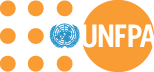 VACANCY ANNOUNCEMENTLEADER IN REPRODUCTIVE HEALTH AND POPULATION AND DEVELOPMENTPost Title		: Gender Based Violence and Human Rights Programme OfficerLevel			: SB3Contract type	            : Service ContractDuration		: 1 year (Renewable)Duty station		: UNFPA Country Office, Maseru  UNFPA is looking to recruit a Gender and Human Rights Programme Officer. The incumbent will undertake the following main tasks: Main Tasks and Responsibilities:Assessment, planning, design, implementation and quality assuranceContribute to planning and developing UNFPA's GBV strategy for the next programme cycle 2019-2023. Ensure compliance to planned programme interventions with UNFPA’s global GBV strategy, country specific strategy and National strategies and policies and other relevant international commitments.Based on needs and opportunities, assist in planning, and designing of new programme initiatives.Provide technical inputs to different stages of programme/project cycle of the overall GBV programme: annual work plans, detailed project implementation plans, progress reports, midterm and annual review. Support implementation of UNFPA's GBV programme i.e. projects on gender based violence, engaging men and boys and promoting gender justice in accordance with approved plans and budgets.Promote innovative gender empowerment approaches in programming and adapt value added and cost effective solutions for targeted beneficiaries.Assist in integrating right based approach in Gender programming with focus on downward accountability.Coordination with partners and monitoringResponsible for regular follow up with partners on overall GBV programme.Conduct regular field visits to analyze progress, share observations with partners and recommend steps for improvement.Prepare and submit regular and timely monitoring reports with findings and recommendations.Monitor utilization of budget and ensure steering of the project in coordination with the PC.Conduct regular meetings with partners to provide feedback and improve programming quality.Project Development and Reporting AssistanceAssist in developing proposals and budgets as well writing quality reports, and updates on project progress for submission to donors.Review project proposals, periodic narrative and financial reports of partners and give feedback.Identify new funding opportunities based on partners’ capacity and geographic presence.Monitor project progress and advise on suitable deviations and subsequent revisions required in the proposals and agreements.Capacity DevelopmentAssist in assessing capacity on a regular basis, suggest and deliver capacity building initiatives. Qualifications and Experience requiredMaster’s degree in Social Sciences, Health Sciences, Population Studies, Gender and Development and other related fieldsAt least 3-5years professional experience at the national or international level in implementing Gender Equality and Women Empowerment programs.  Work experience with women association/organizations is an asset.Excellent Skills in computer/information systems.HOW TO APPLY:Interested applicants should submit their applications through  lesotho.office@unfpa.org on or before 12 :00 noon on 30th March 2018Further details can also be accessed on: https://www.facebook.com.unfpa.lesotho     andlesotho.unfpa.orgOnly shortlisted candidates will be contacted. 